ชื่อสื่อนวัตกรรมการเรียนการสอนผู้พัฒนา1 และ ผู้พัฒนา2 1 ตำแหน่ง หน่วยงาน  E-mail โทร.2 ตำแหน่ง หน่วยงาน  E-mail โทร.สาระการเรียนรู้………………………………………………………………………………………………………………………………….ระดับชั้น………………………………………………………………………………………………………………………………………......นำเสนอสื่อนวัตกรรมโดยย่อ (ไม่เกิน 10 บรรทัด)……………………………………………………………………………………………………………………………………………………………………………………………………………………………………………………………………………………………………………………กระบวนการในการพัฒนา…………………………………………………………………………………………………………………………………………………………………………………………………………………………………………………………………………………………………………………………………………………………………………………………………………………………………………………………………………………………………………………………………………………………………………………………………………………………………………การนำไปใช้ในการเรียนการสอน……………………………………………………………………………………………………………………………………………………………………………………………………………………………………………………………………………………………………………………………………………………………………………………………………………………………………………………………………………………………………………………………………………………………………………………………………………………………………………………………………………………………………………………………………………………………………………………………………จุดเด่น/คุณค่า/ประโยชน์ที่คาดว่าจะได้รับ………………………………………………………………………………………………………………………………………………………………………………………………………………………………………………………………………………………………………………………………………………………………………………………………………………………………………………………………………………ภาพประกอบชื่อผลงาน1. ภาพสื่อนวัตกรรม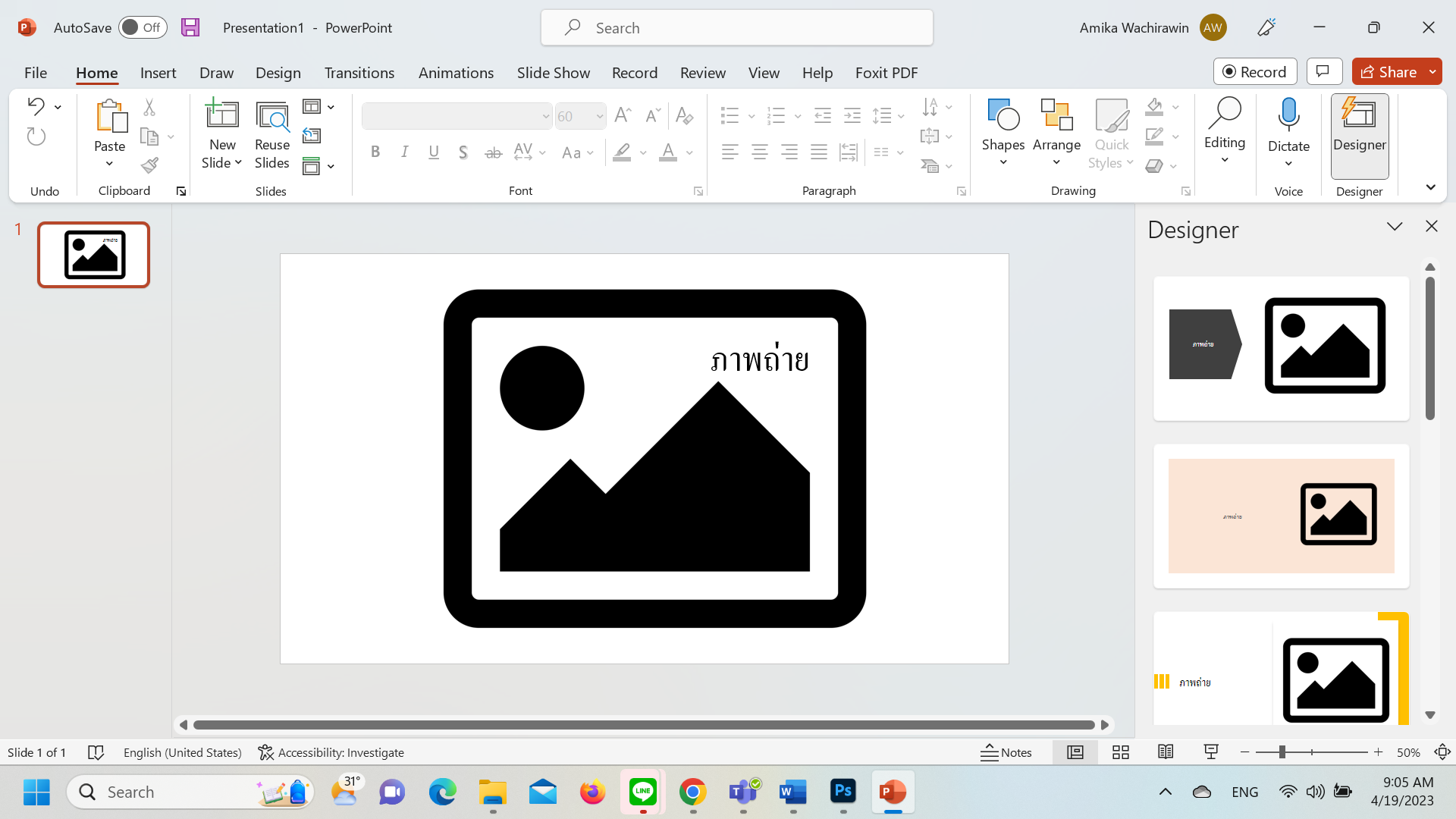 คำอธิบาย………………………         คำอธิบาย………………………           คำอธิบาย…………………………………………………………….         …………………………………….           …………………………………….…………………………………….         …………………………………….           …………………………………….2. ภาพการนำไปใช้ในกิจกรรมการเรียนการสอนคำอธิบาย………………………         คำอธิบาย………………………           คำอธิบาย…………………………………………………………….         …………………………………….           …………………………………….…………………………………….         …………………………………….           …………………………………….…………………………………….         …………………………………….           …………………………………….ลงชื่อ……………………………………………………..(                                      )                  ผู้พัฒนาสื่อนวัตกรรม